ESMO CONFERENCES ESMO ACADEMY 2019 ProgrammeESMO Academy 2019: Programme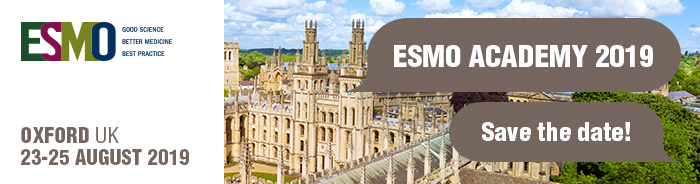 ESMO strives to deliver excellence in education and to develop valuable educational resources and meetings which accompany oncologists throughout all career stages.With the rising incidence of cancer cases and the rapid changes taking place in oncology, it is vital for professionals to remain up to date.Access the ESMO Academy 2019 ProgrammeScientific Co-ChairsAndrés Cervantes, Valencia, SpainViviane Hess, Basel, SwitzerlandMain themesThe ESMO Academy 2019 is designed as a preparation course for the  ESMO Examination and for medical oncologists in need of a refresher course. Expert speakers offer a general overview of:Colorectal CancerProstate CancerSarcoma & GISTLung CancerBreast CancerGynaecological CancerRenal & Testicular CancerMelanomaHead & Neck CancerBrain TumoursUpper GI & Non-Colorectal CancerHaematology & LymphomaPharmacokinetics & Drug InteractionsSupportive careThe format is highly interactive and facilitate face to face contact with the experts.Target AudienceThe purpose of this annual educational meeting is to offer a general, yet in depth update on the major topics in medical oncology today.Medical Oncology:Residents / Trainees / FellowsPractitioners who are preparing the ESMO Examination or are interested in a general overview across tumour typesConference objectivesTo understand the examination process and questions formatTo learn/update participants about the current standard of care for the main malignancies and the supporting clinical trialsTo learn about the pharmacokinetics of systemic therapies for the management of cancer and the interactions of these drugsTo identify gaps in an individual’s knowledge for review and improvementTo learn from the integrated assessments and question reviews with individual speakers and the speaker panelTravel grantsAttendees registered for the 2019 ESMO Examination can also apply for financial support for travel to Oxford.WebcastsThe ESMO Academy webcasts include all sessions of the official programme where speaker permission is granted. ESMO members can also access the webcast via OncologyPRO.AccreditationESMO-MORA: The ESMO Academy 2019 programme is going to be accredited with ESMO MORA points. Recertification is necessary for medical oncologists to remain professionally certified by ESMO. It also guarantees that a certified medical oncologist has continued to update her/his knowledge and still possesses the necessary skills and standards for the practice of medical oncology.
See here for further details.